В Пермском крае проходит первый этап Общероссийской антинаркотической акции «Сообщи, где торгуют смертью»        На территории Прикамья проходит Общероссийская антинаркотическая акция «Сообщи, где торгуют смертью».     Цель акции – привлечение общественности к участию в противодействии незаконному обороту наркотиков, организация работы по приему и проверке оперативно-значимой информации, консультации по вопросам лечения и реабилитации лиц, потребляющих наркотические вещества.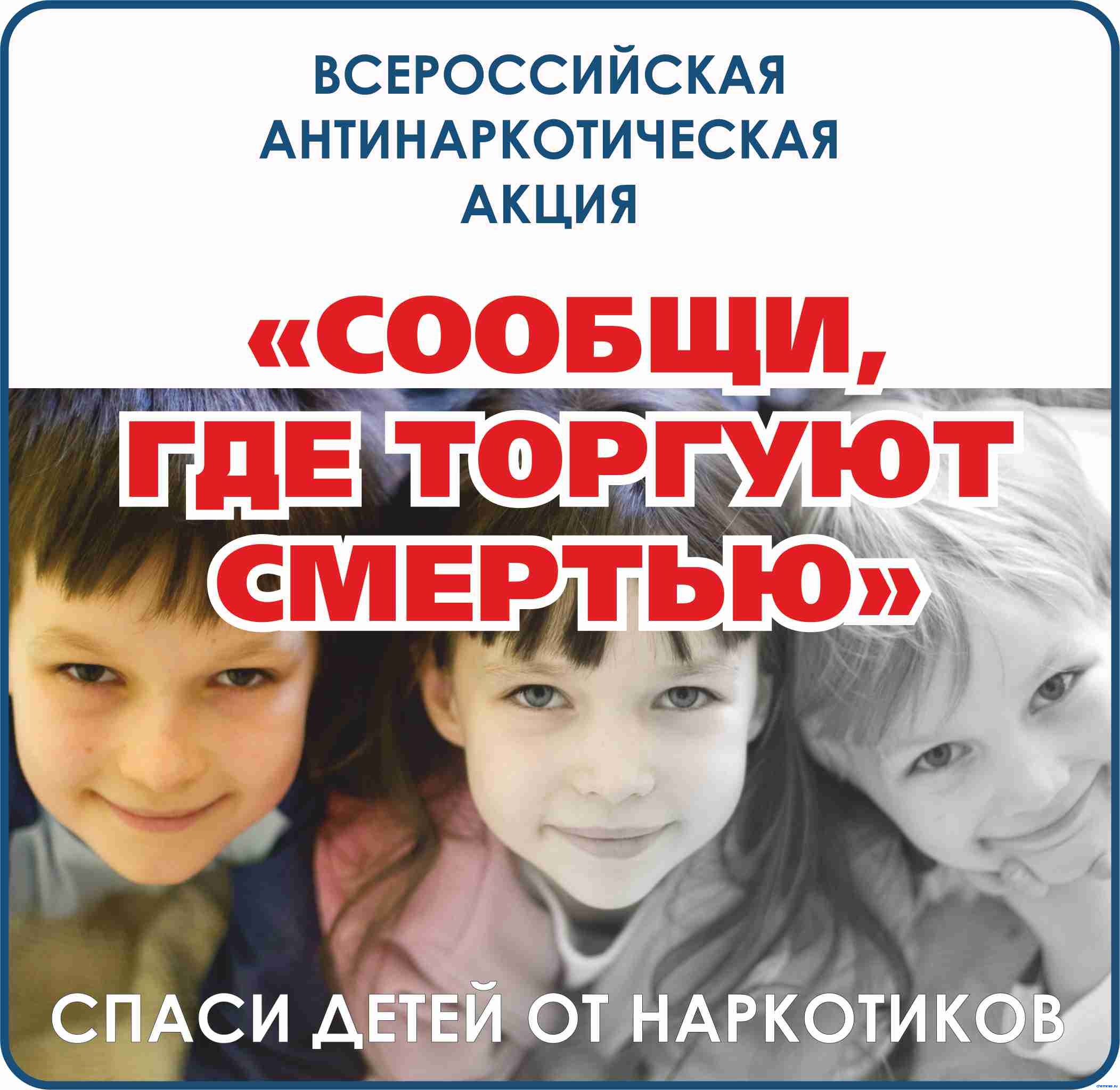 Если Вам стали  известны факты незаконного оборота наркотических средств, сообщите об этом по телефонам:Управление по контролю за оборотом наркотиков ГУ МВД России по Пермскому краю   (телефон – 246-87-87). Также всю имеющуюся информацию вы можете сообщить в любое время по телефонам «02» или «102» (для мобильных устройств). Анонимность гарантируется.                                                                                                 Пресс-служба ГУ МВД России по Пермскому краю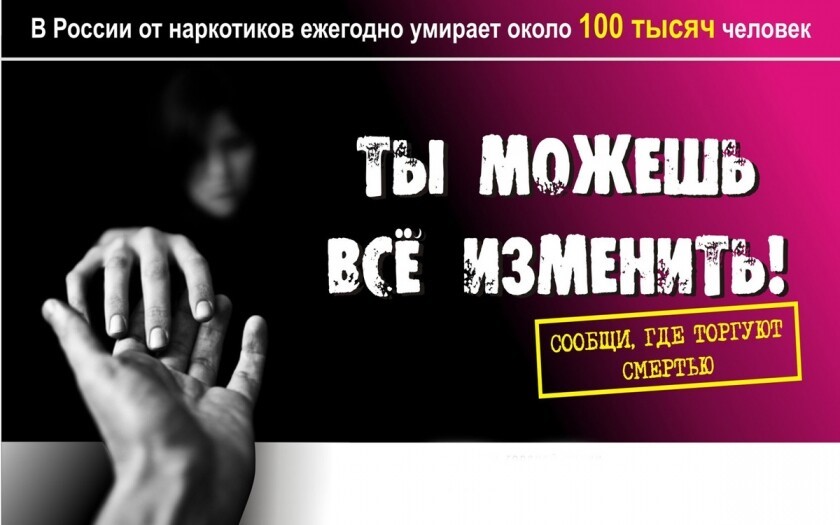 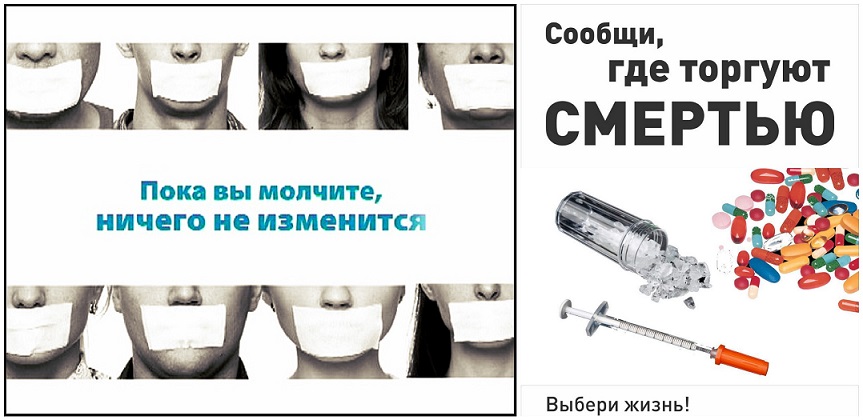 